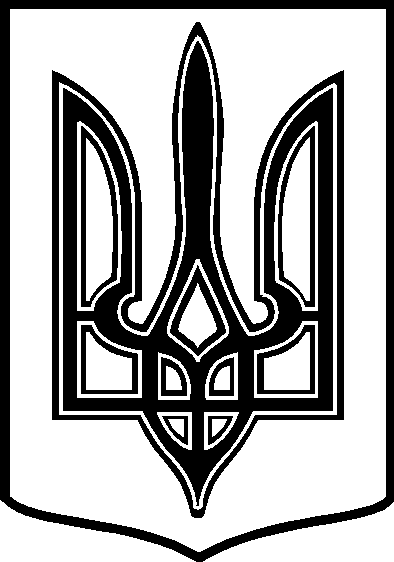 У К Р А Ї Н АТАРТАЦЬКА    СІЛЬСЬКА    РАДАЧЕЧЕЛЬНИЦЬКОГО  РАЙОНУ       ВІННИЦЬКОЇ    ОБЛАСТІ                                                 24  сесія  7 скликанняРІШЕННЯ  03.05.2019                                        с.Тартак                                     № 354Про надання дозволу  на виготовлення технічної документації із землеустроющодо встановлення ( відновлення ) меж земельної ділянки в натурі ( на місцевості )для оформлення права власності      Розглянувши заяви громадянина  Кириленка Д. О. про передачу земельної ділянки у власність , договір купівлі-продажу житлового будинку серії ННК №№ 962773, 962774 від 09.10.2018 року , витяг з Державного реєстру речових прав на нерухоме майно про реєстрацію права власності № 140779908 від 09.10.2018 року, керуючись п. 34 ч. 1 ст.26 Закону України «Про місцеве самоврядування в Україні, сільська рада   ВИРІШИЛА:Згідно ст. ст. 12,  40, 116, 118, 120, 121,  122, 125, 126 Земельного Кодексу України,  ст. ст. 2, 25, 30 Закону України «Про землеустрій», п.2 розділу VІІ «Прикінцеві та перехідні положення» Закону України «Про державний земельний кадастр» надати дозвіл на розроблення технічної документації із землеустрою щодо встановлення ( відновлення ) меж земельної ділянки в натурі ( на місцевості ) громадянину:  1)  Кириленку Дмитру Олександровичу  –площею  0,2500 га, в т. ч. для    будівництва і обслуговування жилого будинку, господарських будівель і  споруд  площею  0,2500 га  (кадастровий номер земельної ділянки 0525086400:01:003:0386 )  за  адресою:  вул. Підгаєцького, буд. № 160.2.  Контроль за виконанням даного рішення покласти на постійну комісію      з питань охорони  довкілля,  раціонального використання земель та      земельних  відносин ( голова  комісії –  П. В. Поліщук ).     Сільський голова                                                     Віктор ДЕМЧЕНКО